Use this template to plan an overview or summary of the teaching, learning and assessment for a year level in the Australian Curriculum: Mathematics. For planning advice, refer to the Planning for teaching, learning and assessment document available on the Planning tab for each learning area at www.qcaa.qld.edu.au/p-10/aciq/version-9/learning-areas.How to use this template: Type information into the fields (yellow shading). When the plan is complete, delete the highlighted instructions (blue shading). To do so, select the instruction text, click the Home tab > Styles dropdown > Clear All/Clear Formatting > text will revert to Normal style and you can delete the text.Note: Insert/delete rows/columns, as required, to provide an overview of the teaching, learning and assessment sequence across the year level.Note: Adjust the table to reflect the number of units you will offer.Highlight the aspects of the achievement standard that will be assessed within each unit.Note: Adjust the table to reflect the number of units you will offer. Check or uncheck the columns as appropriate for each unit.Note: Adjust the table to reflect the number of units you will offer. Check or uncheck the columns as appropriate for each unit.Note: Adjust the table to reflect the number of units you will offer. Check or uncheck the columns as appropriate for each unit. © State of Queensland (QCAA) 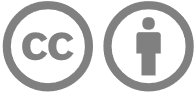 Licence: https://creativecommons.org/licenses/by/4.0 | Copyright notice: www.qcaa.qld.edu.au/copyright — lists the full terms and conditions, which specify certain exceptions to the licence. | Attribution (include the link): © State of Queensland (QCAA)  www.qcaa.qld.edu.au/copyright.Unless otherwise indicated material from the Australian Curriculum is © ACARA 2010–present, licensed under CC BY 4.0. For the latest information and additional terms of use, please check the Australian Curriculum website and its copyright notice. 
Curriculum and assessment planLevel descriptionContext and cohort considerations (if applicable) In Year 9, learning in Mathematics builds on each student’s prior learning and experiences. Students engage in a range of approaches to learning and doing mathematics that develop their understanding of and fluency with concepts, procedures and processes by making connections, reasoning, problem-solving and practice. Proficiency in mathematics enables students to respond to familiar and unfamiliar situations by employing mathematical strategies to make informed decisions and solve problems efficiently.Students further develop proficiency and positive dispositions towards mathematics and its use as they:apply scientific notation in measurement contexts, routinely consider accuracy in measurement and work with absolute, relative and percentage errors in a range of different measurement contextswork with the real number line as a geometric model for real numbers that provides a continuous measurement scale; locate different fractions exactly on the common scale of the real number line using scale and similarity, and locate some irrational square roots of natural numbers using Pythagoras’ theoremuse linear and quadratic functions to model a broad range of phenomena and contexts, make predictions, and represent these using tables, graphs and algebra, including with the use of digital toolsmanipulate algebraic expressions involving variables, exponents, and the expansion and factorisation of simple quadratic expressions using a variety of techniques including tables, diagrams, algorithms and digital toolsformulate and solve related linear and non-linear equations exactly or approximately using numerical, graphical and algebraic approachessolve measurement problems about the surface area and volume of objects and apply formulas to solve problems, calculating these and related dimensions of objects as requireduse similarity, scale, trigonometry, enlargement transformations, the triangle inequality and Pythagoras’ theorem to solve practical problems using given sets of informationinvestigate probabilities of compound events from two-step experiments and solve related problems; use a variety of representations such as Venn diagrams, tree diagrams, two way tables and grids to assist in determining the probabilities for these events; design experiments to gather empirical data about relative frequencies and use these to check their reasoningcompare multiple numerical data subsets in context and analyse their distributions with consideration of symmetry and skew; justify their choice of data representation with respect to data types and context, and critically review the statistical presentation of data and related arguments of others.Describe the context and cohort. Consider the following to make informed professional decisions during the planning process:relevant student data and information, e.g. achievement dataavailable resources, e.g. timetablingschool and sector priorities.Unit 1 — Unit 2 — Unit 3 — Unit 4 — Duration: Duration: Duration: Duration: Unit 1Unit 1Unit 2 Unit 2 Unit 3Unit 3Unit 4Unit 4Assessment — TimingAssessment — TimingAssessment — TimingAssessment — Timing AssessmentAchievement standardBy the end of Year 9, students recognise and use rational and irrational numbers to solve problems. They extend and apply the exponent laws with positive integers to variables. Students expand binomial products, and factorise monic quadratic expressions. They find the distance between 2 points on the Cartesian plane, and the gradient and midpoint of a line segment. Students use mathematical modelling to solve problems involving change in financial and other applied contexts, choosing to use linear and quadratic functions. They graph quadratic functions and solve monic quadratic equations with integer roots algebraically. Students describe the effects of variation of parameters on functions and relations, using digital tools, and make connections between their graphical and algebraic representations.They apply formulas to solve problems involving the surface area and volume of right prisms and cylinders. Students solve problems involving ratio, similarity and scale in two-dimensional situations. They determine percentage errors in measurements. Students apply Pythagoras’ theorem and use trigonometric ratios to solve problems involving right-angled triangles. They use mathematical modelling to solve practical problems involving direct proportion, ratio and scale, evaluating the model and communicating their methods and findings. Students express small and large numbers in scientific notation. They apply the enlargement transformation to images of shapes and objects, and interpret results. Students design, use and test algorithms based on geometric constructions or theorems.By the end of Year 9, students recognise and use rational and irrational numbers to solve problems. They extend and apply the exponent laws with positive integers to variables. Students expand binomial products, and factorise monic quadratic expressions. They find the distance between 2 points on the Cartesian plane, and the gradient and midpoint of a line segment. Students use mathematical modelling to solve problems involving change in financial and other applied contexts, choosing to use linear and quadratic functions. They graph quadratic functions and solve monic quadratic equations with integer roots algebraically. Students describe the effects of variation of parameters on functions and relations, using digital tools, and make connections between their graphical and algebraic representations.They apply formulas to solve problems involving the surface area and volume of right prisms and cylinders. Students solve problems involving ratio, similarity and scale in two-dimensional situations. They determine percentage errors in measurements. Students apply Pythagoras’ theorem and use trigonometric ratios to solve problems involving right-angled triangles. They use mathematical modelling to solve practical problems involving direct proportion, ratio and scale, evaluating the model and communicating their methods and findings. Students express small and large numbers in scientific notation. They apply the enlargement transformation to images of shapes and objects, and interpret results. Students design, use and test algorithms based on geometric constructions or theorems.By the end of Year 9, students recognise and use rational and irrational numbers to solve problems. They extend and apply the exponent laws with positive integers to variables. Students expand binomial products, and factorise monic quadratic expressions. They find the distance between 2 points on the Cartesian plane, and the gradient and midpoint of a line segment. Students use mathematical modelling to solve problems involving change in financial and other applied contexts, choosing to use linear and quadratic functions. They graph quadratic functions and solve monic quadratic equations with integer roots algebraically. Students describe the effects of variation of parameters on functions and relations, using digital tools, and make connections between their graphical and algebraic representations.They apply formulas to solve problems involving the surface area and volume of right prisms and cylinders. Students solve problems involving ratio, similarity and scale in two-dimensional situations. They determine percentage errors in measurements. Students apply Pythagoras’ theorem and use trigonometric ratios to solve problems involving right-angled triangles. They use mathematical modelling to solve practical problems involving direct proportion, ratio and scale, evaluating the model and communicating their methods and findings. Students express small and large numbers in scientific notation. They apply the enlargement transformation to images of shapes and objects, and interpret results. Students design, use and test algorithms based on geometric constructions or theorems.By the end of Year 9, students recognise and use rational and irrational numbers to solve problems. They extend and apply the exponent laws with positive integers to variables. Students expand binomial products, and factorise monic quadratic expressions. They find the distance between 2 points on the Cartesian plane, and the gradient and midpoint of a line segment. Students use mathematical modelling to solve problems involving change in financial and other applied contexts, choosing to use linear and quadratic functions. They graph quadratic functions and solve monic quadratic equations with integer roots algebraically. Students describe the effects of variation of parameters on functions and relations, using digital tools, and make connections between their graphical and algebraic representations.They apply formulas to solve problems involving the surface area and volume of right prisms and cylinders. Students solve problems involving ratio, similarity and scale in two-dimensional situations. They determine percentage errors in measurements. Students apply Pythagoras’ theorem and use trigonometric ratios to solve problems involving right-angled triangles. They use mathematical modelling to solve practical problems involving direct proportion, ratio and scale, evaluating the model and communicating their methods and findings. Students express small and large numbers in scientific notation. They apply the enlargement transformation to images of shapes and objects, and interpret results. Students design, use and test algorithms based on geometric constructions or theorems.By the end of Year 9, students recognise and use rational and irrational numbers to solve problems. They extend and apply the exponent laws with positive integers to variables. Students expand binomial products, and factorise monic quadratic expressions. They find the distance between 2 points on the Cartesian plane, and the gradient and midpoint of a line segment. Students use mathematical modelling to solve problems involving change in financial and other applied contexts, choosing to use linear and quadratic functions. They graph quadratic functions and solve monic quadratic equations with integer roots algebraically. Students describe the effects of variation of parameters on functions and relations, using digital tools, and make connections between their graphical and algebraic representations.They apply formulas to solve problems involving the surface area and volume of right prisms and cylinders. Students solve problems involving ratio, similarity and scale in two-dimensional situations. They determine percentage errors in measurements. Students apply Pythagoras’ theorem and use trigonometric ratios to solve problems involving right-angled triangles. They use mathematical modelling to solve practical problems involving direct proportion, ratio and scale, evaluating the model and communicating their methods and findings. Students express small and large numbers in scientific notation. They apply the enlargement transformation to images of shapes and objects, and interpret results. Students design, use and test algorithms based on geometric constructions or theorems.By the end of Year 9, students recognise and use rational and irrational numbers to solve problems. They extend and apply the exponent laws with positive integers to variables. Students expand binomial products, and factorise monic quadratic expressions. They find the distance between 2 points on the Cartesian plane, and the gradient and midpoint of a line segment. Students use mathematical modelling to solve problems involving change in financial and other applied contexts, choosing to use linear and quadratic functions. They graph quadratic functions and solve monic quadratic equations with integer roots algebraically. Students describe the effects of variation of parameters on functions and relations, using digital tools, and make connections between their graphical and algebraic representations.They apply formulas to solve problems involving the surface area and volume of right prisms and cylinders. Students solve problems involving ratio, similarity and scale in two-dimensional situations. They determine percentage errors in measurements. Students apply Pythagoras’ theorem and use trigonometric ratios to solve problems involving right-angled triangles. They use mathematical modelling to solve practical problems involving direct proportion, ratio and scale, evaluating the model and communicating their methods and findings. Students express small and large numbers in scientific notation. They apply the enlargement transformation to images of shapes and objects, and interpret results. Students design, use and test algorithms based on geometric constructions or theorems.By the end of Year 9, students recognise and use rational and irrational numbers to solve problems. They extend and apply the exponent laws with positive integers to variables. Students expand binomial products, and factorise monic quadratic expressions. They find the distance between 2 points on the Cartesian plane, and the gradient and midpoint of a line segment. Students use mathematical modelling to solve problems involving change in financial and other applied contexts, choosing to use linear and quadratic functions. They graph quadratic functions and solve monic quadratic equations with integer roots algebraically. Students describe the effects of variation of parameters on functions and relations, using digital tools, and make connections between their graphical and algebraic representations.They apply formulas to solve problems involving the surface area and volume of right prisms and cylinders. Students solve problems involving ratio, similarity and scale in two-dimensional situations. They determine percentage errors in measurements. Students apply Pythagoras’ theorem and use trigonometric ratios to solve problems involving right-angled triangles. They use mathematical modelling to solve practical problems involving direct proportion, ratio and scale, evaluating the model and communicating their methods and findings. Students express small and large numbers in scientific notation. They apply the enlargement transformation to images of shapes and objects, and interpret results. Students design, use and test algorithms based on geometric constructions or theorems.By the end of Year 9, students recognise and use rational and irrational numbers to solve problems. They extend and apply the exponent laws with positive integers to variables. Students expand binomial products, and factorise monic quadratic expressions. They find the distance between 2 points on the Cartesian plane, and the gradient and midpoint of a line segment. Students use mathematical modelling to solve problems involving change in financial and other applied contexts, choosing to use linear and quadratic functions. They graph quadratic functions and solve monic quadratic equations with integer roots algebraically. Students describe the effects of variation of parameters on functions and relations, using digital tools, and make connections between their graphical and algebraic representations.They apply formulas to solve problems involving the surface area and volume of right prisms and cylinders. Students solve problems involving ratio, similarity and scale in two-dimensional situations. They determine percentage errors in measurements. Students apply Pythagoras’ theorem and use trigonometric ratios to solve problems involving right-angled triangles. They use mathematical modelling to solve practical problems involving direct proportion, ratio and scale, evaluating the model and communicating their methods and findings. Students express small and large numbers in scientific notation. They apply the enlargement transformation to images of shapes and objects, and interpret results. Students design, use and test algorithms based on geometric constructions or theorems.Achievement standardThey compare and analyse the distributions of multiple numerical data sets, choose representations, describe features of these data sets using summary statistics and the shape of distributions, and consider the effect of outliers. Students explain how sampling techniques and representation can be used to support or question conclusions or to promote a point of view. They determine sets of outcomes for compound events and represent these in various ways. Students assign probabilities to the outcomes of compound events. They design and conduct experiments or simulations for combined events using digital tools.They compare and analyse the distributions of multiple numerical data sets, choose representations, describe features of these data sets using summary statistics and the shape of distributions, and consider the effect of outliers. Students explain how sampling techniques and representation can be used to support or question conclusions or to promote a point of view. They determine sets of outcomes for compound events and represent these in various ways. Students assign probabilities to the outcomes of compound events. They design and conduct experiments or simulations for combined events using digital tools.They compare and analyse the distributions of multiple numerical data sets, choose representations, describe features of these data sets using summary statistics and the shape of distributions, and consider the effect of outliers. Students explain how sampling techniques and representation can be used to support or question conclusions or to promote a point of view. They determine sets of outcomes for compound events and represent these in various ways. Students assign probabilities to the outcomes of compound events. They design and conduct experiments or simulations for combined events using digital tools.They compare and analyse the distributions of multiple numerical data sets, choose representations, describe features of these data sets using summary statistics and the shape of distributions, and consider the effect of outliers. Students explain how sampling techniques and representation can be used to support or question conclusions or to promote a point of view. They determine sets of outcomes for compound events and represent these in various ways. Students assign probabilities to the outcomes of compound events. They design and conduct experiments or simulations for combined events using digital tools.They compare and analyse the distributions of multiple numerical data sets, choose representations, describe features of these data sets using summary statistics and the shape of distributions, and consider the effect of outliers. Students explain how sampling techniques and representation can be used to support or question conclusions or to promote a point of view. They determine sets of outcomes for compound events and represent these in various ways. Students assign probabilities to the outcomes of compound events. They design and conduct experiments or simulations for combined events using digital tools.They compare and analyse the distributions of multiple numerical data sets, choose representations, describe features of these data sets using summary statistics and the shape of distributions, and consider the effect of outliers. Students explain how sampling techniques and representation can be used to support or question conclusions or to promote a point of view. They determine sets of outcomes for compound events and represent these in various ways. Students assign probabilities to the outcomes of compound events. They design and conduct experiments or simulations for combined events using digital tools.They compare and analyse the distributions of multiple numerical data sets, choose representations, describe features of these data sets using summary statistics and the shape of distributions, and consider the effect of outliers. Students explain how sampling techniques and representation can be used to support or question conclusions or to promote a point of view. They determine sets of outcomes for compound events and represent these in various ways. Students assign probabilities to the outcomes of compound events. They design and conduct experiments or simulations for combined events using digital tools.They compare and analyse the distributions of multiple numerical data sets, choose representations, describe features of these data sets using summary statistics and the shape of distributions, and consider the effect of outliers. Students explain how sampling techniques and representation can be used to support or question conclusions or to promote a point of view. They determine sets of outcomes for compound events and represent these in various ways. Students assign probabilities to the outcomes of compound events. They design and conduct experiments or simulations for combined events using digital tools.ModerationContent descriptionsUnitsUnitsUnitsUnitsContent descriptionsUnitsUnitsUnitsUnitsContent descriptionsUnitsUnitsUnitsUnitsNumber1234Algebra1234Measurement12344recognise that the real number system includes the rational numbers and the irrational numbers, and solve problems involving real numbers using digital tools AC9M9N01apply the exponent laws to numerical expressions with integer exponents and extend to variables AC9M9A01 solve problems involving the volume and surface area of right prisms and cylinders using appropriate units AC9M9M01simplify algebraic expressions, expand binomial products and factorise monic quadratic expressions AC9M9A02solve problems involving very small and very large measurements, time scales and intervals expressed in scientific notation AC9M9M02find the gradient of a line segment, the midpoint of the line interval and the distance between 2 distinct points on the Cartesian plane AC9M9A03solve spatial problems, applying angle properties, scale, similarity, Pythagoras’ theorem and trigonometry in right-angled triangles AC9M9M03identify and graph quadratic functions, solve quadratic equations graphically and numerically, and solve monic quadratic equations with integer roots algebraically, using graphing software and digital tools as appropriateAC9M9A04calculate and interpret absolute, relative and percentage errors in measurements, recognising that all measurements are estimates AC9M9M04use mathematical modelling to solve applied problems involving change including financial contexts; formulate problems, choosing to use either linear or quadratic functions; interpret solutions in terms of the situation; evaluate the model and report methods and findingsAC9M9A05use mathematical modelling to solve practical problems involving direct proportion, rates, ratio and scale, including financial contexts; formulate the problems and interpret solutions in terms of the situation; evaluate the model and report methods and findingsAC9M9M05experiment with the effects of the variation of parameters on graphs of related functions, using digital tools, making connections between graphical and algebraic representations, and generalising emerging patternsAC9M9A06Content descriptionsUnitsUnitsUnitsUnitsContent descriptionsUnitsUnitsUnitsUnitsContent descriptionsUnitsUnitsUnitsUnitsSpace1234Statistics1234Probability12344recognise the constancy of the sine, cosine and tangent ratios for a given angle in right-angled triangles using properties of similarity AC9M9SP01analyse reports of surveys in digital media and elsewhere for information on how data was obtained to estimate population means and medians AC9M9ST01list all outcomes for compound events both with and without replacement, using lists, tree diagrams, tables or arrays; assign probabilities to outcomes AC9M9P01apply the enlargement transformation to shapes and objects using dynamic geometry software as appropriate; identify and explain aspects that remain the same and those that change AC9M9SP02analyse how different sampling methods can affect the results of surveys and how choice of representation can be used to support a particular point of view AC9M9ST02calculate relative frequencies from given or collected data to estimate probabilities of events involving “and”, inclusive “or” and exclusive “or”AC9M9P02design, test and refine algorithms involving a sequence of steps and decisions based on geometric constructions and theorems; discuss and evaluate refinements AC9M9SP03represent the distribution of multiple data sets for numerical variables using comparative representations; compare data distributions with consideration of centre, spread and shape, and the effect of outliers on these measuresAC9M9ST03design and conduct repeated chance experiments and simulations, using digital tools to compare probabilities of simple events to related compound events, and describe results AC9M9P03choose appropriate forms of display or visualisation for a given type of data; justify selections and interpret displays for a given context AC9M9ST04plan and conduct statistical investigations involving the collection and analysis of different kinds of data; report findings and discuss the strength of evidence to support any conclusions AC9M9ST05General capabilitiesUnitsUnitsUnitsUnitsCross-curriculum prioritiesUnitsUnitsUnitsUnits12341234Critical and creative thinking Aboriginal and Torres Strait Islander histories and culturesDigital literacy Asia and Australia’s engagement with AsiaEthical understandingSustainabilityIntercultural understandingLiteracy NumeracyPersonal and social capability